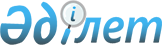 О внесении изменения в постановление акимата Айыртауского района Северо-Казахстанской области от 25 апреля 2017 года № 131 "Об утверждении перечня автомобильных дорог общего пользования районного значения Айыртауского района Северо-Казахстанской области"Постановление акимата Айыртауского района Северо-Казахстанской области от 16 марта 2021 года № 76. Зарегистрировано Департаментом юстиции Северо-Казахстанской области 16 марта 2021 года № 7178
      В соответствии с пунктом 2 статьи 31 Закона Республики Казахстан от 23 января 2001 года "О местном государственном управлении и самоуправлении в Республике Казахстан", пунктом 7 статьи 3 Закона Республики Казахстан от 17 июля 2001 года "Об автомобильных дорогах" акимат Айыртауского района Северо-Казахстанской области ПОСТАНОВЛЯЕТ:
      1. Внести в постановление акимата Айыртауского района Северо-Казахстанской области "Об утверждении перечня автомобильных дорог общего пользования районного значения Айыртауского района Северо-Казахстанской области" от 25 апреля 2017 года № 131 (опубликовано 19 июня 2017 года в Эталонном контрольном банке нормативных правовых актов Республики Казахстан в электронном виде, зарегистрировано в Реестре государственной регистрации нормативных правовых актов под № 4223) следующее изменение:
      приложение к указанному постановлению изложить в новой редакции согласно приложению к настоящему постановлению.
      2. Коммунальному государственному учреждению "Отдел жилищно-коммунального хозяйства, пассажирского транспорта и автомобильных дорог акимата Айыртауского района Северо-Казахстанской области" в установленном законодательством Республики Казахстан порядке обеспечить:
      1) государственную регистрацию настоящего постановления в республиканском государственном учреждении "Департамент юстиции Северо-Казахстанской области Министерства юстиции Республики Казахстан";
      2) размещение настоящего постановления на интернет-ресурсе акимата Айыртауского района после его официального опубликования.
      3. Контроль за исполнением настоящего постановления возложить на курирующего заместителя акима района.
      4. Настоящее постановление вводится в действие по истечении десяти календарных дней после дня его первого официального опубликования.
      "СОГЛАСОВАНО"
      Аким Северо-Казахстанской области
      ______________ К.Аксакалов
      "____" ____________ 2021 года Перечень автомобильных дорог общего пользования районного значения Айыртауского района Северо-Казахстанской области
					© 2012. РГП на ПХВ «Институт законодательства и правовой информации Республики Казахстан» Министерства юстиции Республики Казахстан
				
      Аким района

Д. Амрин
Приложение кот 16 марта 2021 года№ 76Приложение к постановлениюакимата Айыртауского районаСеверо-Казахстанской областиот "25" апреля 2017 года № 131
№
Индекс дороги
Наименование автодороги
Общая протяженность, километр
1
КСТАІ-61
Лобаново-Зеренда
22
2
КТАІ-1
Айыртау - санаторий "Шалкар-Су"
6
3
КТАІ-2
Подъезд к селу Сулыколь
13
4
КТАІ-4
Подъезд к селу Елецкое
2
5
КТАІ-5
Подъезд к селу Аксеновка
10
6
КТАІ-6
Подъезд к селу Красногорка
2
7
КТАІ-7
Подъезд к селу Бурлук
7
8
КТАІ-8
Подъезд к промбаза ДЭУ 58
2
9
КТАІ-9
Подъезд к селу Агынтай Батыр
6
10
КТАІ-10
Подъезд к селу Новосветловка
2
11
КТАІ-11
Подъезд к селу Ботай
5
12
КТАІ-12
Подъезд к селу Шукурлюк
2
13
КТАІ-13
Подъезд к селу Прекрасное
2
14
КТАІ-14
Косколь-Шукурлюк
9
15
КТАІ-16
Подъезд к селу Галицино
3
16
КТАІ-17
Подъезд к селу Акана-сере
5
17
КТАІ-18
Айыртауский лесхоз-Шоккарагай-Сарыбулак
22
18
КТАІ-19
Подъезд к селу Шолакозек
7
19
КТАІ-20
Елецкое-Колесниковка
4
20
КТАІ-21
Карасевка-Бирлестык
10
21
КТАІ-22
Подъезд к селу Сырымбет
3
22
КТАІ-23
Подъезд к селу Баян
8
23
КТАІ-24
Матвеевка-Малосергеевка
25
24
КТАІ-25
Подъезд к селу Акчок
8
25
КТАІ-26
Подъезд к селу Красново
6
26
КТАІ-28
Подъезд к селу Верхний бурлук
9
27
КТАІ-29
Подъезд к селуАльжанка
7
28
КТАІ -65
Саумалколь-Сырымбет-Каракамыс-Светлое
76
29
КТАІ-67
Лавровка-Каракамыс
28
30
КТАІ-73
Арыкбалык-Нижний бурлук-Приозерное
39
31
КТАІ-74
Константиновка-Аканбурлук
36
32
КТАІ-75
Арыкбалык-Карасай батыр-Орловка
28
33
КТАІ-76
Гусаковка-Береславка
29
34
КТАІ-77
Нижний бурлук-Куспек
13
35
КТАІ-79
Каменный Брод-Казанка-Всеволодовка
47
36
КТАІ-80
Саумалколь-Новоукраинка-Каратал-Казанка
47
37
КТАІ-82
Каменный Брод-Петропавловка-Карловка
28
38
КТАІ-83
Подъезд к станции Уголки
3
39
КТАІ-84
"Айыртау - санаторий "Шалкар-Су"- детский оздоровительный центр "Сокол"
2,3
40
КТАІ-85
Имантау – база отдыха "Аршалы" -детский оздоровительный лагерь "Карлыгаш"-база отдыха "Боровушка"
3,5
41
КТАІ-87
Подъезд к базе отдыха

"Солнечное ВИП"
11,3
42
КТАІ-88
Подъезд к селу Никольское
1,5
43
КТАІ-89
Антоновка-Шалкар
18
44
КТАІ-90
Шалкар - контрольно-пропускной пункт государственного национального природного парка "Кокшетау"
2,5
45
КТАІ-91
Никольское – республиканское государственное коммунальное предприятие "Государственный историко-культурный музей-заповедника "Ботай" Министерства сельского хозяйства Республики Казахстан
2,3
46
КТАІ-92
От усадьбы Айганым до коммунального государственного казенного предприятия "Сырымбетский историко-этнографический музей имени Шокана Уалиханова Управления культуры, развития языков и архивного дела акимата Северо-Казахстанской области"
6,5
47
KTAI-93
Подъезд к санаторию "Дом матери и ребенка"
2,8
48
КТАІ-94
"Подъезд к базе отдыха "Солнечное ВИП"- смотровая площадка
3
49
КТАІ-95
от областной дороги КТ-65 "Арыкбалык - Саумалколь" - озеро Имантау
5
50
КТАІ-96
от областной дороги КСТ-62 "Еленовка-Арыкбалык-Чистополье-Есиль" и от села Имантау до Промкомбината
1,9
51
КТАІ-97
от села Имантау до берега озера Имантау со стороны Татарского края
0,8
Итого
Итого
Итого
642,4